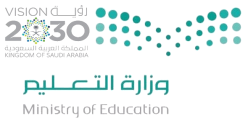 جمعته:    الاسم :...................................... التوقيع:....................................................راجعته:  الاسم :.......................................التوقيع:....................................................رقم السؤالالمقاليالدرجةالدرجةاسم المصححةالتوقيعاسم  المراجعةالتوقيعاسم المدققةالتوقيعرقم السؤالالمقاليرقماًكتابةاسم المصححةالتوقيعاسم  المراجعةالتوقيعاسم المدققةالتوقيعالاولالتعبيرGuided Compositionالثانيالتعبير الحرFree Composition  الثالثقطعة الفهمReading Comprehensionالرابعالقواعد اللغويةGrammarالخامسالمفرداتVocabularyمجموع التحريريTotal Written Tasksمجموع التحريريTotal Written Tasksالاختبار السماعيListening Comprehension Examالاختبار السماعيListening Comprehension Examالمجموع الكليTotal:المجموع الكليTotal:الدرجة المستحقةالدرجة المستحقةالدرجة المستحقةرقماكتابةـــــــــ44